                                      CURRICULUM VITAEGeorgios Kouveliotis                                        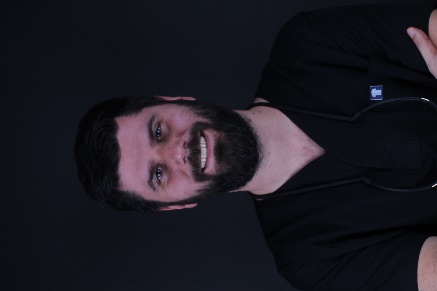 Date of birth: 30\ 10\1982Tel. number: +13522735850Email: gkouveliotis@gmail.comAddress of contact: 1395 CENTER DRIVE RD ROOM D9-3A, UF DENTAL COLLEGE 
GAINESVILLE, FL 32608Studies- University employment 2021- Present: Clinical Assistant Professor, Division of Prosthodontics, RDS, College of Dentistry, University of Florida2015-2021: Scientific assistant Department of Prosthodontics, Graduate Prosthodontics and Undergraduate program Dental School National and Kappodistrian University of Athens  2012-2015: Graduate Prosthodontics, Dental School National and Kappodistrian University of Athens  2007-2012: Dental Degree, Dental School National and Kappodistrian University of Athens  2000-2005: Degree in Dental Technology, Technological Institute of Athens  2000: High school, Lycee Leonin d’ AthensCongresses Participation18th  Panhellenic Endodontic Congress 2012, Thessaloniki, Greece 17th  Symposium of Odontostomatological Research Society :  Implant osseointegration new horizons and Problems 2010, Athens, Greece 38th Scientific Symposium of Odontostomatological Research Society : What comes after the endodontic treatment. Materials and Methods 2010, Athens, Greece DURACOSYS 9th International Conference on Durability of Composite Systems 2010, Patras, Greece Symposium Of Hellenic Prosthodontic Association : Problems in contemporary Prosthodontics 2011, Athens, Greece28th Panhellenic Dental Congress 2008, Thessaloniki, Greece27th Panhellenic Dental Congress 2007, Patras Greece 31st E.P.A. Annual  Conference  2007, Athens, GreeceCongress Presentations29th Panhellenic Dental Congress 2009 Ioannina, Greece:’’ Influence of cervical and medial third root preparation in determination of the main file during root canal treatment.’’Andrikopoulou. E. Karveli A., Kleftogiannis M., Kokkos A., Kouveliotis G., Mouroutsou E., Mpampi S.                                          100yrs Anniversary Congress of Dental School University of Athens. 2001, Athens, Greece: ‘’Conservative method for soft tissue remodelling around implants in the esthetic zone’’.Katsavochristou.A., Kouveliotis G., Roussou V.1st International Congress in Endodontics 2013 Athens, Greece: ‘’Factors that determine root canal treatment success and post and core construction’’ Nikoloudaki G., Kouveliotis G., Khabbaz M., Kourtis S.  Smposium of Hellenic Stomatological Society 2014, Athens, Greece : ‘’Prosthetic restoration of Mucormicosis affected patients.’’ Kouveliotis G., Andrikopoulou E., Polyzois G.35th Panhellenic Dental Congress 2015, Rhodes, Greece: ‘’Prosthetic rehabilitation for patients with cleft palate and missing teeth’’. Kouveliotis G., Kamposiora P, Papavasileiou G.36th Panhellenic Dental Congress 2016 Athens, Greece: ‘’Soft tissue management and prosthetic restoration of misaligned implants.’’ Kapogianni C., Kouveliotis G., Kamposiora P., Papavasileiou G.37th Panhellenic Dental Congress 2017 Thessaloniki, Greece: ‘’ Digital design and prosthetic restoration in patients with head and neck cancer. A new clinical process.’’ Karaiskou G., Tasopoulos T., Chatziemmanouil D., Kouveliotis G., Zoidis P. HAOMS 2018 Athens, Greece: ‘’Pink esthetics as a determine factor in implant restorations planning’’ Pachiou A., Kouveliotis G., Sykaras N. 38th Panhellenic Dental Congress 2018 Ioannina, Greece: ΄΄Telescopic crowns and Removable Partial Dentures. A solution in disorganized dentition.’’ Karaiskou G., Pachiou A., Armeni M., Kouveliotis G., Zoidis P. 38th Panhellenic Dental Congress 2018 Ioannina, Greece: ‘’ Multi- retention provisional restoration in bilateral edentulism’’ Armeni M., Pachiou A., Kouveliotis G., Kourtis S.38th Panhellenic Dental Congress 2018 Ioannina, Greece: ‘’  Restoration of the esthetic zone combining Orthodontic treatment and Prosthetic restorations’’ Zervou E., Armeni M., Kouveliotis G., Sykaras N.Hellenic Prosthodontic Association Congress 2018 Athens, Greece: ‘’ Τinting’’Customizing the pink esthetics. Pachiou A., Kouveliotis G., Sykaras N.  DuraCoSys  9th International Conference on Durability of Composite Systems 2010 Patras, Greece: ‘’Effect of thermal shock cycling in the compressive behavior of human teeth composed of resin bonded enamel with all ceramic veneer’’ G.Kouveliotis, V.Roussou, V.Bairami, K. P. Papaefthymiou, G.C. Papanicolaou  20th Annual Scientific Meeting, European Association of Osseointegration 2011 Athens, Greece: ‘’Traumatic avulsion of upper central incisal. Prosthetic considerations and rehabilitation.’’ Katchavohristou A. Kouveliotis G. Roussou V.35th Annual Congress, European Prosthodontic Association, 2011 Vienna, Austria:  ‘’Preservation and reformation of the anterior papilla in implant prosthodontics’’  Katchavohristou A. Kouveliotis G. RoussouV.    38th Annual Congress, European Prosthodontic Association 2014 Instabul, Turkey: ‘’ Long term CAD/CAM provisional restorations in young patients. Presentation of two cases.’’ Telemes Nikolaos, Kouveliotis Georgios, Kamposiora Phophi, Papavasileiou Georgios 25th Annual Scientific Meeting, European Association of Osseointegration 2016 Stockholm, Sweden: ‘’Soft tissue management for aesthetic and functional restoration of implants’’. Kapogianni Christina, Kouveliotis Georgios, Kamposiora Phophi, Papavasiliou Georgios25th Annual Scientific Meeting, European Association of Osseointegration 2016 Stockholm, Sweden: ‘’ The importance of in-depth treatment planning for the rehabilitation of complicated implant cases’’. Galanopoulos Panagiotis, Kouveliotis Georgios, Kamposiora Phophi, Papavasileiou Georgios28th European conference on Biomaterials 2017 Athens, Greece: ‘’Micro-porosity Titanium surface for reinforced dental implants’’ Kouveliotis Georgios, Bairami Vakina, Nikolopoulou Fteini, Portan Diana, Moyzakis Dionysios  41st E.P.A. Annual Conference 2017, Halle, Germany: ‘’ Full-arch screw retained prostheses’’. Kapogianni Christina, Kouveliotis Georgios, Sykaras Nikitas  41st E.P.A. Annual  Conference 2017 Halle, Germany: ‘’ Interdisciplinary management of the esthetic zone after mistreated orthodontic and periodontal treatment’’ Kouveliotis Georgios, Kamposiora Phophi, Papavasileiou GeorgiosDentsply Symposium 2017 Nice, France: ‘’ Customizing the emergence profile in the esthetic zone. The Atlantis concept’’ Kouveliotis Georgios, Kamposiora Phophi, Papavasileiou Georgios26th Annual Scientific Meeting, European Association of Osseointegration  2017 Paris, France: ‘’Different ways to address the lack of prosthetic components of narrow implants on hybrid restorations’’. Kapogianni Christina, Kouveliotis Georgios, Papavasiliou Georgios, Kamposiora Phophi26th Annual Scientific Meeting, European Association of Osseointegration 2017 Paris, France: ‘’Chair side conversion of removable restorations into interim hybrid implant restorations’’. Kapogianni Christina, Kouveliotis Georgios, Yfanti Afroditi, Kamposiora Phophi, Papavasiliou Georgios22nd BaSS 2017 Thessaloniki, Greece: ‘’Combining BioHpp and natural teeth for an intermediate partial coverage FPD. Karaiskou Georgia, Tasopoulos Theodoros, Kouveliotis Georgios, Zoidis Panagiotis, Kourtis Stefanos42nd E.P.A. Annual  Conference 2018 Madrid, Spain:  ‘’ Digital treatment planning of misaligned implants’’ Linardou Mairy, Pani Eleutheria, Kouveliotis Georgios, Kamposiora Phophi, Papavasileiou Georgios42nd E.P.A. Annual Conference 2018 Madrid, Spain: ‘’ Digital, Conventional or Hybrid Workflow for Fixed Prosthodontics?’’  Pachiou Aspasia, Armeni Maria, Kouveliotis Georgios, Sykaras Nikitas42nd E.P.A. Annual  Conference 2018 Madrid, Spain:  ‘’Prosthetic treatment of periodontically compromised anterior teeth with zirconia-based prosthesis’’ Grigoriou Stamatina, Kouveliotis Giorgos, Meni Chatzinikolaou, Phophi Kamposiora, George Papavasiliou42nd E.P.A. Annual  Conference 2018 Madrid, Spain: ‘’  Fully digital workflow of obturator prostheses’’ Karaskou Georgia, Tassopoulos Theodoros, Kouveliotis Georgios, Zoidis Panagiotis  42nd E.P.A. Annual  Conference 2018 Madrid, Spain : ‘’Prosthetic complications in implant supported restorations’’ Kouveliotis Georgios, Chatzinikolaou Charitomeni, Sarafianou Aspasia, Kamposiora Phophi, Papavasileiou GeorgiosACP Digital Dentistry Symposium 2019, Chicago: ‘’ Digital workflow for partial removable obturator prosthesis fabrication : case presentation ‘’ G. Karaiskou, P. Zoidis, T. Tasopoulos, D. Chatziemmanouil, G. Kouveliotis, J. Wang                                     Scientific Awards1st   Price in 29th   Panhellenic Dental Congress 2009 Ioannina, Greece  :’’ Influence of cervical and medial third root preparation in determination of the main file during root canal treatment.’’1th Price of Hellenic Endodontic Association for dental students in 2012.2nd Price of ACP Symposium 2019 Chicago, USA for poster presentation ‘’Digital workflow for partial removable obturator prosthesis fabrication. Case report’’.PublicationsThermal shock cycling effect on the compressive behavior of human teeth Georgios Papanicolaou, Georgios Kouveliotis, Fotoula Nikolopoulou, Kostas Papaefthymiou, Vakina Bairami, Diana Portan. J Biomech Dec 2014Fabrication of a 3d printing definitive obturator prosthesis: a clinical case report. Theodoros Tasopoulos, Georgios Kouveliotis, Grigoris Polyzois, Vasiliki Karathanasi  Acta Stomatol Croat. 2017 ; 51(1): 53-55Immediate interim resin bonded fixed dental prosthesis utilizing a polyetherketone framework and natural teeth. A two year clinical follow up. Tasopoulos t., Zoidis P., Karaiskou G., Kouveliotis G., Kourtis S. Tex-Dent J 2018; 135(4):256-63Fabrication of a 3d- printed interim obturator prosthesis: A contemporary approach. Theodoros Tasopoulos, Dimitrios Chatziemmanouil, Georgia Karaiskou, Georgios Kouveliotis, Joy Wang, Panagiotis Zoidis J. Prosthet. Dent.  ARTICLE IN PRESS 2019PEEK Maxillary Obturator Prosthesis Fabrication Using Intraoral Scanning, 3D Printing, and CAD/CAM. Theodoros Tasopoulos, Dimitrios Chatziemmanouil, Georgios Kouveliotis, Georgia Karaiskou, Joy Wang, Panagiotis Zoidis  Int J Prosthodont. 2020; 33: 330- 340.An 8-Year Clinical Outcome of Posterior Inlay Retained Resin Bonded Fixed Dental Prosthesis Utilizing High Performance Polymer Materials: A Clinical Report. Theodoros Tasopoulos , Aspasia Pachiou  ,George Kouveliotis , Georgia Karaiskou , Marc Ottenga , Panagiotis Zoidis . Int j Prosthodont. 2021 Jan;30(1):19-23.Complete denture digital workflow: Combining basic principles with a CAD-CAM approach. George Kouveliotis , Theodoros Tasopoulos , Ioannis Karoussis , Nelson Rfa Silva , Panagiotis Zoidis . j Prosthet Dent. 2021 .A Full Digital Workflow for the Duplication of an Existing Implant Retained Overdenture Prosthesis: A Novel Approach. Theodoros Tasopoulos, George Kouveliotis , Ioannis Karoussis , Nelson Rfa Silva , Panagiotis Zoidis . J Prosthodont. 2021 ;30(7):555-560.Membership in scientific societiesEuropean Association of Osseointegration      European Prosthodontic Association       Hellenic Prosthodontic Association (Board Member)      International Team for Implatology, ITI Member- ITI study club coordinator Speaking languagesGreek, English, FrenchMilitary serviceGreek Army, Hygienic Corps as a Dentist